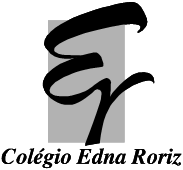 Ortografia: Letras F e VAs letras F e V têm som parecido, mas, se trocarmos uma pela outra, mudaremos o sentido da palavra. Observe estes exemplos: falsa  valsa; fez  vez; fale  vale; feia  veia.-------------------------------------------------------------------------------------------------------1- RESOLVA a adivinha, ESCREVA a palavra e DESENHE o objeto no quadro.    Posso ser magrinha ou gordinha.    Posso ter vários tamanhos.    Quando há fogo em meu cabelo    Vou sumindo, vou sumindo...    Sou a ------------------------------------------------------------------------------------------2- TROQUE a letra f por v. LEIA a nova palavra formada. ESCREVA na linha abaixo.___________________               __________________________________ 3- ESCREVA o nome dos animais.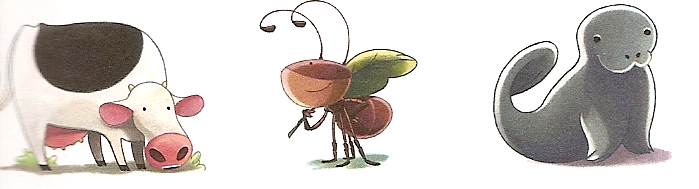 ____________________                           ________________________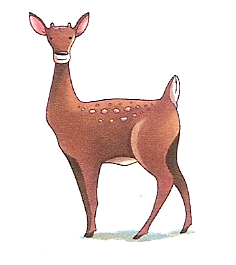 ___________________                              _______________________------------------------------------------------------------------------------------------4- PINTE apenas os objetos que têm F ou V no nome.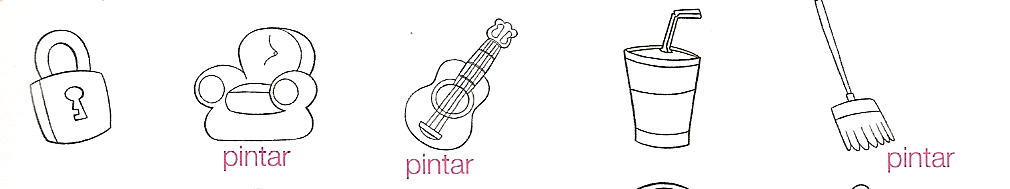 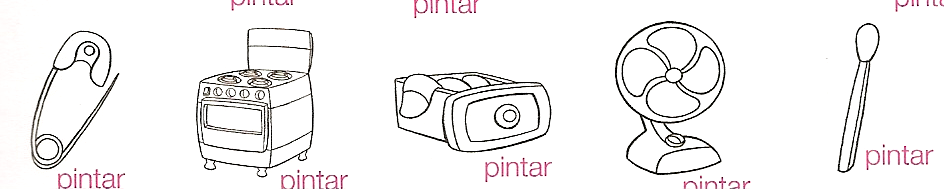 ESCREVA os nomes dos objetos que você pintou.____________________________________________________________________________________________________________________________________________________________________________________Ortografia: Letras F e V1- LEIA com atenção.A vovó foi à feira.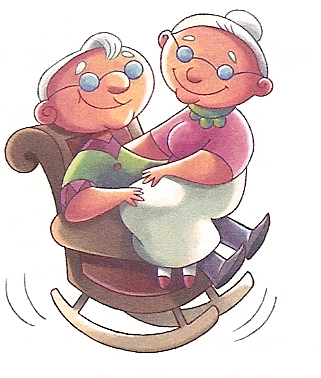 Não sabia o que comprar.Comprou uma cadeiraPara o vovô descansar.O velhinho se sentouE, a vovó, ele chamou.E, enquanto conversavam,Na cadeira balançavam.                             Adaptação da tradição popular.-------------------------------------------------------------------------------------------------------2- COMPLETE o quadro com as palavras do texto.Ortografia: Letras B e PAs letras B e P têm som muito parecido, mas, se trocarmos uma letra pela outra, mudaremos o significado da palavra. Exemplo: Bia – pia; basta – pasta; aberto – aperto; trabalhão – trapalhão.-------------------------------------------------------------------------------------------------------1- ESCREVA o nome que corresponde a cada ilustração.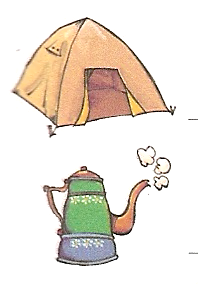 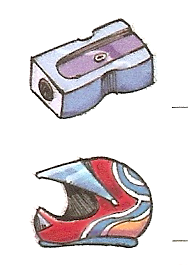 _____________________________                        ____________________                  ____________________                        ____________________-------------------------------------------------------------------------------------------------------2- COMPLETE as palavras com B ou P de acordo com as ilustrações.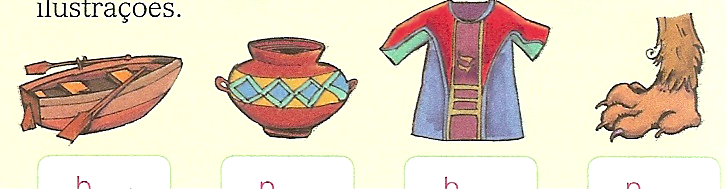   _____ote              _____ote               _____ata                _____ata-----------------------------------------------------------------------------------------O que você observou nas palavras da atividade anterior?_______________________________________________________________________________________________________________________________________________________________________________________Ortografia: Letras B e PLEIA o poema de Márcia Braga e SUBLINHE as palavras que têm B ou P.Alguém viu o copo de Bia?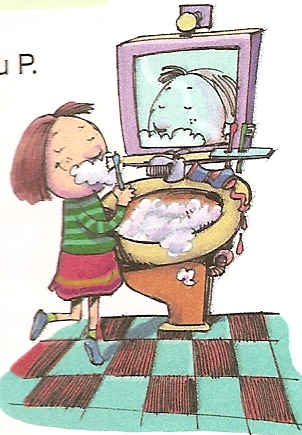 Está largado em cima da pia.Ela come o doce e larga aberto o pote.O cachorro vê e já dá o bote.Escova os dentes e larga aberta a pasta.Essa não! Agora basta!- Bia, chega de trapalhada!Você precisa ser mais organizada!------------------------------------------------------------------------------------------1- ESCREVA as palavras que você sublinhou no quadro abaixo.Ortografia: Letras D e TAs letras D e T têm som parecido. Se trocarmos uma letra pela outra, mudaremos o sentido da palavra. Observe estes exemplos: dia  tia; cada  cata; gado  gato.------------------------------------------------------------------------------------------1- LEIA a parlenda.Corre cutia                           	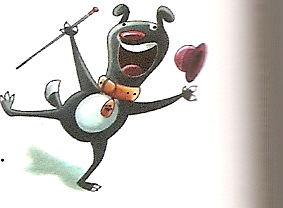 de noite e de dia,			comendo melado			na casa da tia.				Corre cipó.na casa da vó.Tinha um cachorrinho chamado Totó.Ele pula, ele dança numa perna só.-------------------------------------------------------------------------------------------------------2- COMPLETE o quadro com palavras do texto.Ortografia: Letras D e T1- ENCONTRE,  no diagrama,  três palavras que têm a letra D e três palavras que têm a letra T. ESCREVA as palavras que você encontrou e SEPARE- AS em sílabas.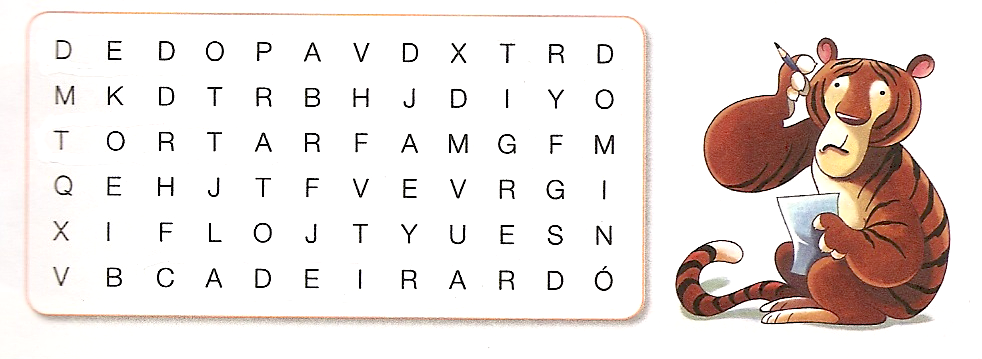 1. __________________________________________________________2. __________________________________________________________3. __________________________________________________________4. __________________________________________________________5. __________________________________________________________6. __________________________________________________________----------------------------------------------------------------------------------------------------2- ESCOLHA duas palavras do diagrama e escreva uma frase com cada palavra.a) ________________________________________________________________________________________________________________________b) ________________________________________________________________________________________________________________________Ortografia: Letras D e TTrocaram as letras T e D nesse classificado. COPIE o anúncio abaixo,  escrevendo corretamente as palavras.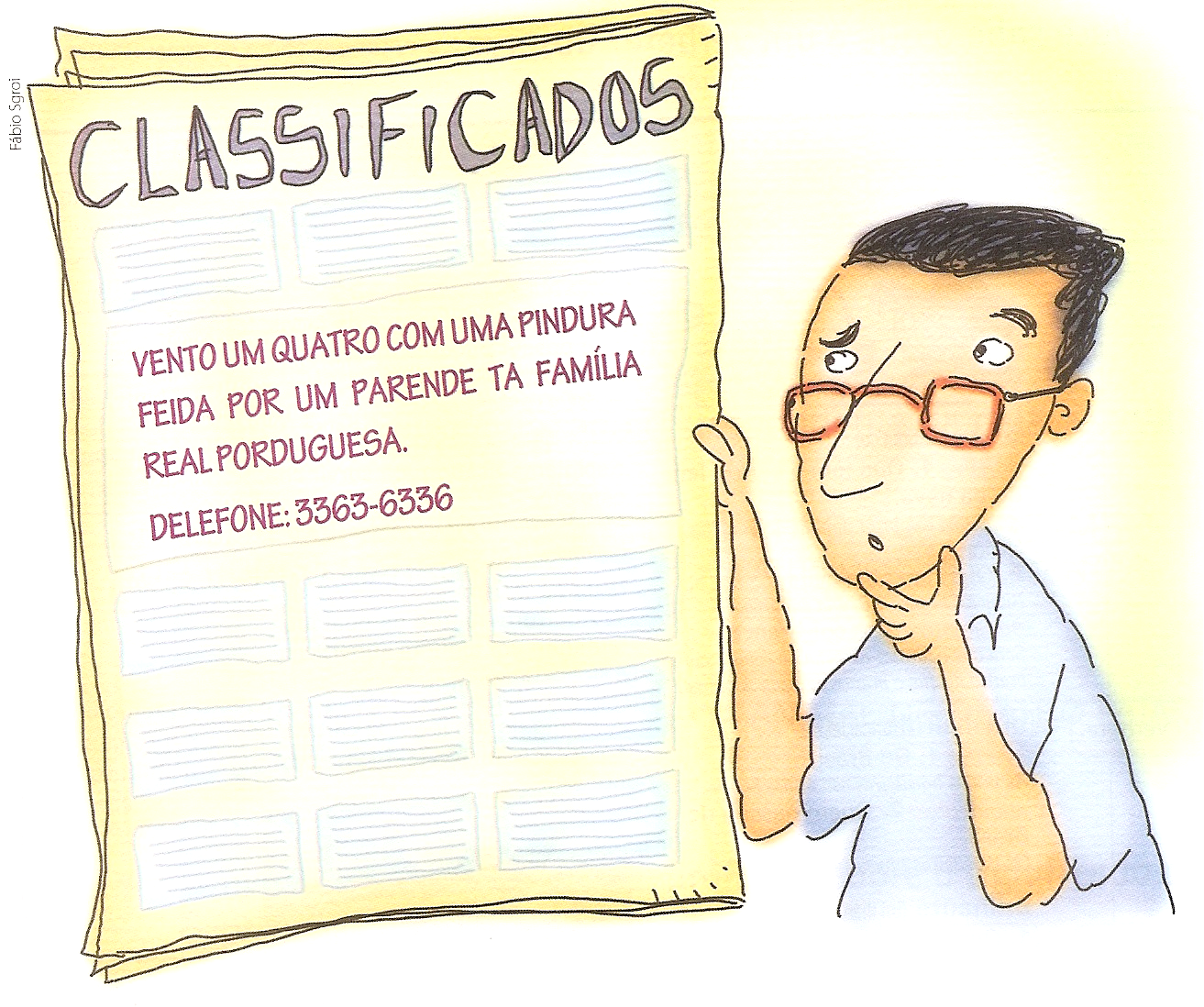 _________________________________________________________________________________________________________________________________________________________________________________________________________________________________________________________________________________________________________________________________________________________________________________________________________________________________________Ortografia: Letras C e G As letras C e G têm som parecido quando são seguidas das vogais a, o, u. Se trocarmos uma pela outra, mudaremos o sentido da palavra.Exemplos: cola – gola; calo – galo; cato – gato. ------------------------------------------------------------------------------------------------------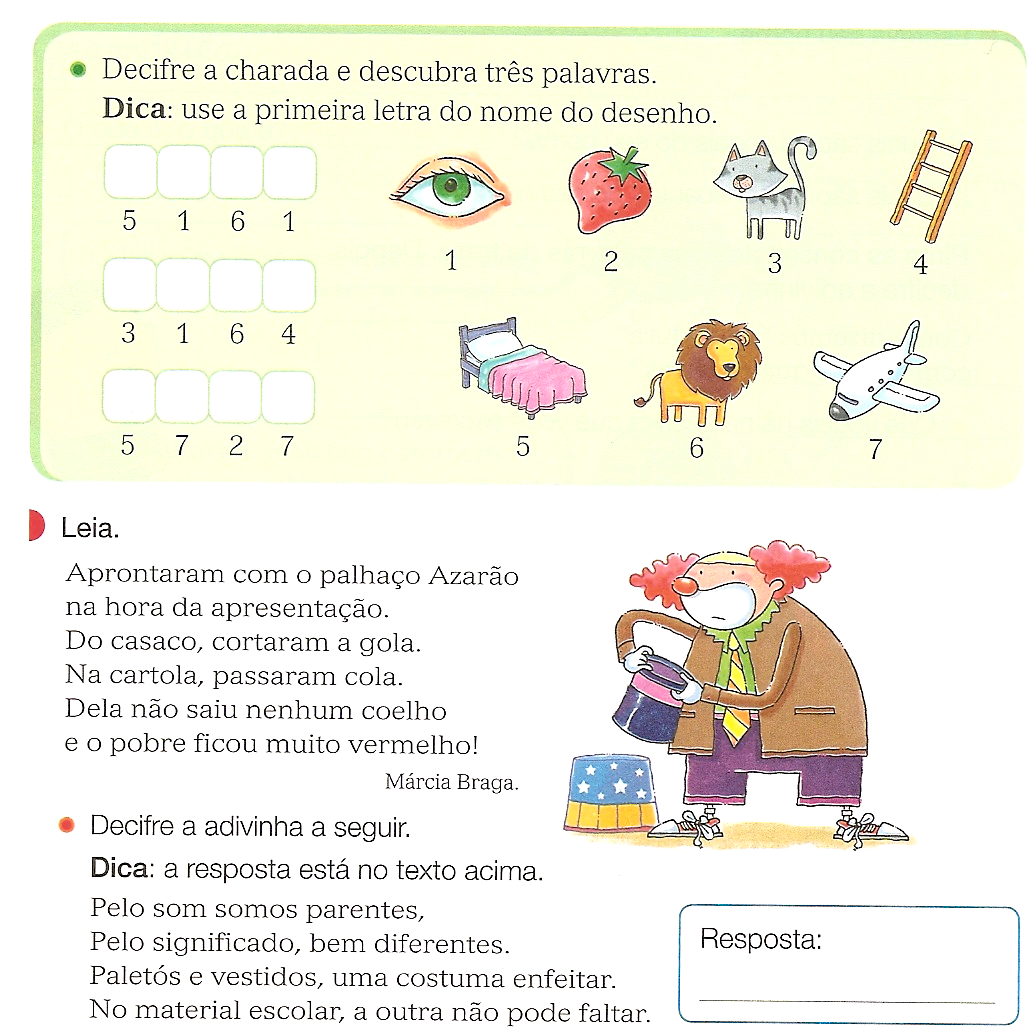 Ortografia: Letras C e G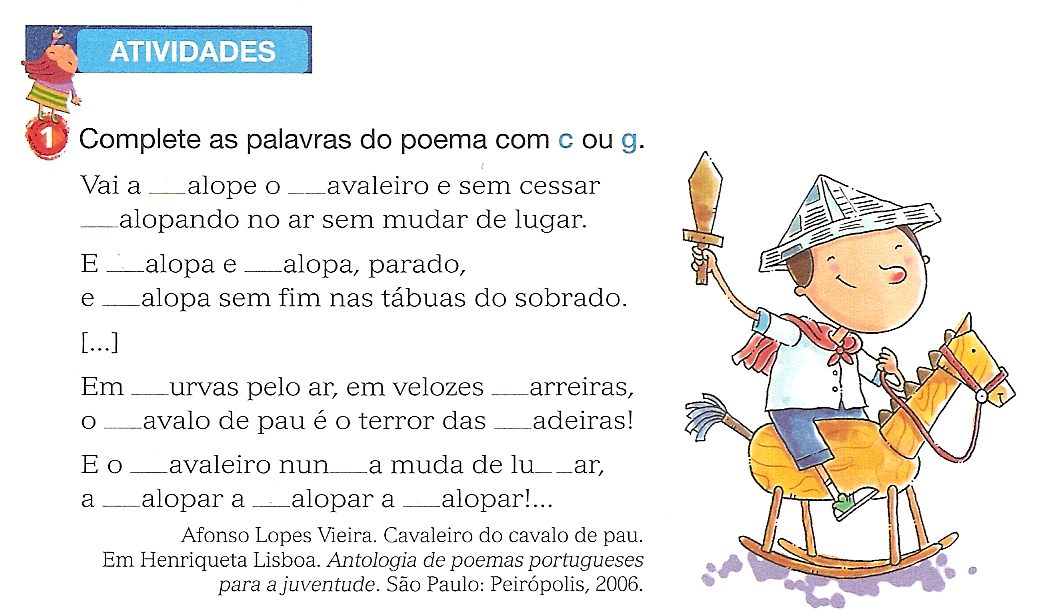 -------------------------------------------------------------------------------------------------------Copie no caderno as palavras que você completou com c.------------------------------------------------------------------------------------------Copie no caderno as palavras que você completou com g.-------------------------------------------------------------------------------------------------------Quando as letras c e g têm som parecido? Consulte registro no caderno.-------------------------------------------------------------------------------------------------------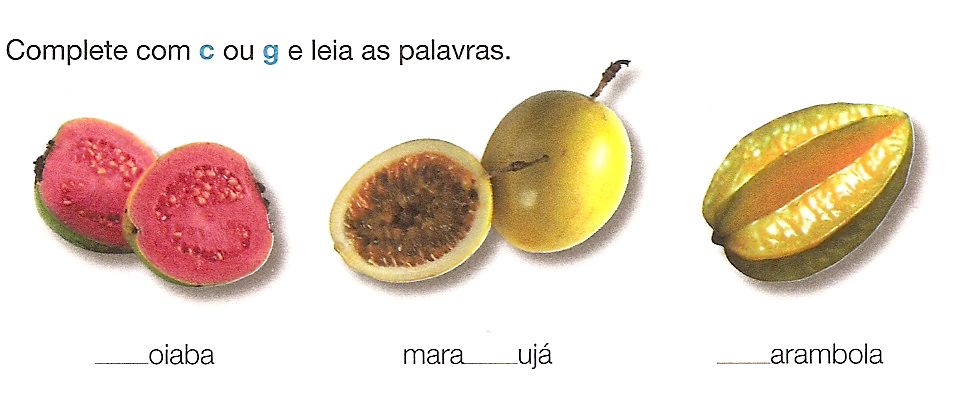 EAfacafaqueiroPalavras que têm a letra VPalavras que têm a letra FPalavras com a letra BPalavras com a letra PPalavras que têm a letra DPalavras que têm a letra T